Сумська міська рада                                       VIІ СКЛИКАННЯ             СЕСІЯРІШЕННЯвід                     2019 року №            -МРм. СумиРозглянувши звернення громадянина, надані документи, відповідно до протоколу засідання постійної комісії з питань архітектури, містобудування, регулювання земельних відносин, природокористування та екології Сумської міської ради від 08.05.2019 №153, статті 12 Земельного кодексу України, керуючись пунктом 34 частини першої статті 26 Закону України «Про місцеве самоврядування в Україні», Сумська міська рада  ВИРІШИЛА:  Унести зміни в пункт 5 рішення Сумської міської ради від 27 лютого 2019 року № 4634-МР «Про надання земельних ділянок у власність учасникам АТО за адресою: м. Суми, в районі вул. М. Кощія та вул. М. Данька», а саме: замість слова «Геннадію» записати слово «Генадію» у зв’язку з допущеною помилкою.Сумський міський голова                                                                     О.М. ЛисенкоВиконавець: Клименко Ю.М.Ініціатор розгляду питання –– постійна комісія з питань архітектури, містобудування, регулювання земельних відносин, природокористування та екології Сумської міської ради Проект рішення підготовлено департаментом забезпечення ресурсних платежів Сумської міської радиДоповідач – департамент забезпечення ресурсних платежів Сумської міської радиПОРІВНЯЛЬНА ТАБЛИЦЯдо проекту рішення Сумської міської ради «Про внесення змін до рішення Сумської міської ради від 27 лютого 2019 року № 4634-МР «Про надання земельних ділянок у власність учасникам АТО за адресою: м. Суми, в районі вул. М. Кощія та вул. М. Данька»Сумський міський голова 														        О.М. ЛисенкоВиконавець: Клименко Ю.М.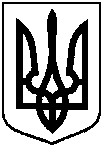 Проектоприлюднено«____»_____________2019 р.Про внесення змін до рішення Сумської міської ради від 27 лютого 2019 року № 4634-МР «Про надання земельних ділянок у власність учасникам АТО за адресою: м. Суми, в районі вул. М. Кощія та                         вул. М. Данька»Текст чинного рішенняТекст рішення, що змінюється5. Затвердити проект землеустрою щодо відведення земельної ділянки та надати у власність Зайцеву Геннадію Павловичу (2883400736) земельну ділянку за адресою:               м. Суми, в районі вул. Михайла Кощія та вул. Миколи Данька (земельна ділянка № 101), площею 0,0816 га, кадастровий номер 5910136300:06:001:0486 (протокол засідання Ради учасників антитерористичної операції та членів сімей  загиблих учасників антитерористичної операції при міському голові від 11.01.2018 № 49). Категорія та цільове призначення земельної ділянки: землі житлової та громадської забудови Сумської міської ради для будівництва і обслуговування житлового будинку, господарських будівель і споруд (присадибна ділянка).5. Затвердити проект землеустрою щодо відведення земельної ділянки та надати у власність Зайцеву Генадію Павловичу (2883400736) земельну ділянку за адресою:                  м. Суми, в районі вул. Михайла Кощія та вул. Миколи Данька (земельна ділянка № 101), площею 0,0816 га, кадастровий номер 5910136300:06:001:0486 (протокол засідання Ради учасників антитерористичної операції та членів сімей  загиблих учасників антитерористичної операції при міському голові від 11.01.2018 № 49). Категорія та цільове призначення земельної ділянки: землі житлової та громадської забудови Сумської міської ради для будівництва і обслуговування житлового будинку, господарських будівель і споруд (присадибна ділянка).